Опросный лист для оформления заявки на изготовление РОЛИКОВ ЛЕНТОЧНЫХ КОНВЕЙЕРОВПОСТАВЩИК															ЗАКАЗЧИК ООО «БЭМЗ-1», 650421												__________________________________г. Березовский, ул. Ермака, д.1,											__________________________________тел./факс (38445)3-22-40,3-26-85										___________________________________e-mail: bemz1@mail.ru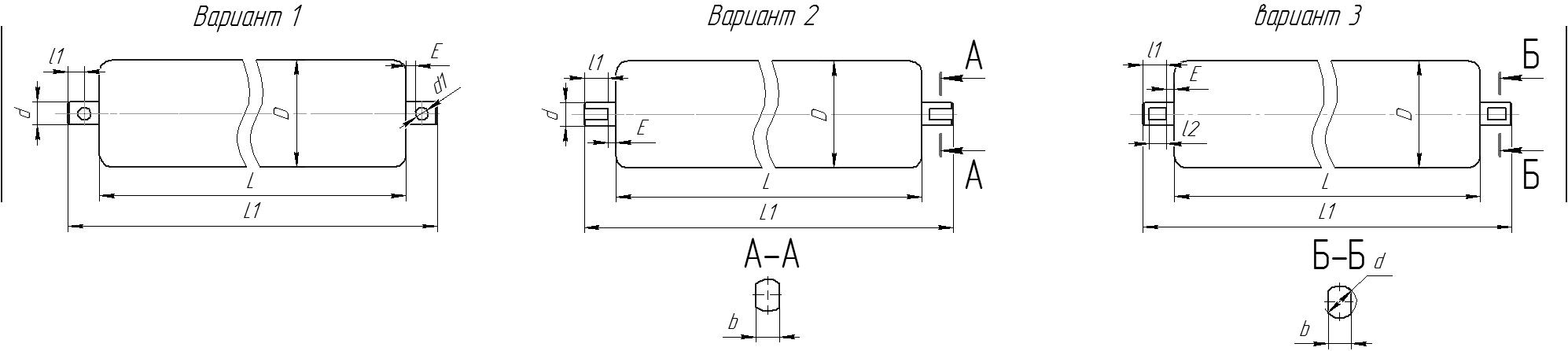 Рекомендуемый размер E* ≥ 4 ммНомер вариантаDLL1dd1ll1l2bEПодшипникКоличество